Vocabulary: Period of a Pendulum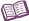 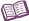 VocabularyControlled experiment – an experiment in which only one variable is changed at a time.Generally, in a controlled experiment, all conditions are kept the same except for the variable being tested.In some cases, it is impossible to perform a perfectly controlled experiment. For example, a scientist cannot perform a controlled experiment on animal behavior in the wild because there are too many uncontrollable variables, such as weather and the presence of other animals.Mean – the sum of a set of numbers divided by the number of items in the set.The mean of a set of numbers is also known as the set’s average.The symbol for the mean is μ.For example, the mean of 4, 4, 5, 7, and 10 is: .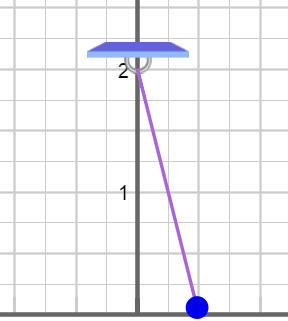 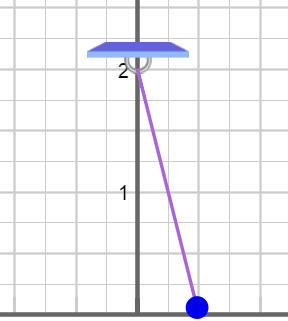 Pendulum – a weight that can swing freely.Period – the amount of time required to complete a full cycle.For a pendulum, the period is the time required for one full back-and-forth swing.